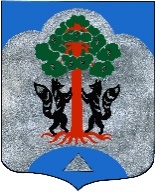 Администрация муниципального образованияСосновского сельского поселения муниципального образованияПриозерский муниципальный район Ленинградской областиПОСТАНОВЛЕНИЕот 23 мая 2018 г. N 420О внесении изменений в постановление №827 от 27.12.2017 г. «Об утверждении планов проведенияплановых проверок граждан, юридическихлиц и индивидуальных предпринимателей на 2018 год»В целях организации и осуществления муниципального земельного контроля за использованием земель на территории муниципального образования Сосновское сельское поселение муниципального образования Приозерский муниципальный район Ленинградской области, в соответствии со ст. 72 Земельного кодекса Российской Федерации, Федеральным законом от 26.12.2008 N 294-ФЗ "О защите прав юридических лиц и индивидуальных предпринимателей при осуществлении государственного контроля (надзора) и муниципального контроля", Федеральным законом от 06.10.2003 N 131-ФЗ "Об общих принципах организации местного самоуправления в Российской Федерации", постановлением Правительства Ленинградской области от 16.02.2015 N 29 "Об утверждении Порядка осуществления муниципального земельного контроля на территории Ленинградской области", Уставом муниципального образования Сосновское сельское поселение муниципального образования Приозерский муниципальный район Ленинградской области, администрация муниципального образования Сосновское сельское поселение муниципального образования Приозерский муниципальный район Ленинградской области, осуществляющая полномочия по решению вопросов местного значения муниципального образования Сосновское сельское поселение муниципального образования Приозерский муниципальный район Ленинградской области поселения, в связи с отсутствием согласования прокуратуры плана проверок в отношении юридических лиц и индивидуальных предпринимателей на 2018 год, постановляет:1. Отменить пункт 1.1 Юридических лиц и индивидуальных предпринимателей согласно приложению 1.2. Разместить данное постановление в сети интернет на официальном сайте администрации муниципального образования Сосновское сельское поселение муниципального образования Приозерский муниципальный район Ленинградской области www.admsosnovo.ru3. Контроль за исполнением данного постановления оставляю за собой. Глава администрации                                                                         С.М. Минич